GIFTED AND TALENTED KIDS ACADEMY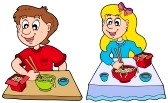 FEEDING WRITTEN INSTRUCTIONS FOR CHILDREN READY FOR TABLE FOODI________________________________________________, DO NOT give GIFTED AND TALENTED KIDS ACADEMY permission to serve my child table food. I will provide/send all my child/s, Breakfast, Lunch, and snacks daily. Signing below authorize the center NOT to give my child who is not ready for table food any foods, unless parent has provided the center with documentation of specific foods.I_______________________________________________GIVE GIFTED AND TALENTED KIDS ACADEMY permission to serve my child all the meals provided by the center. I will provide any known Allergies to the Center Director immediately. Signing below authorize the center to GIVE my child any meals served at the center.__________________________________________________         _____________________________                                         Parent Signature                                                                      Date